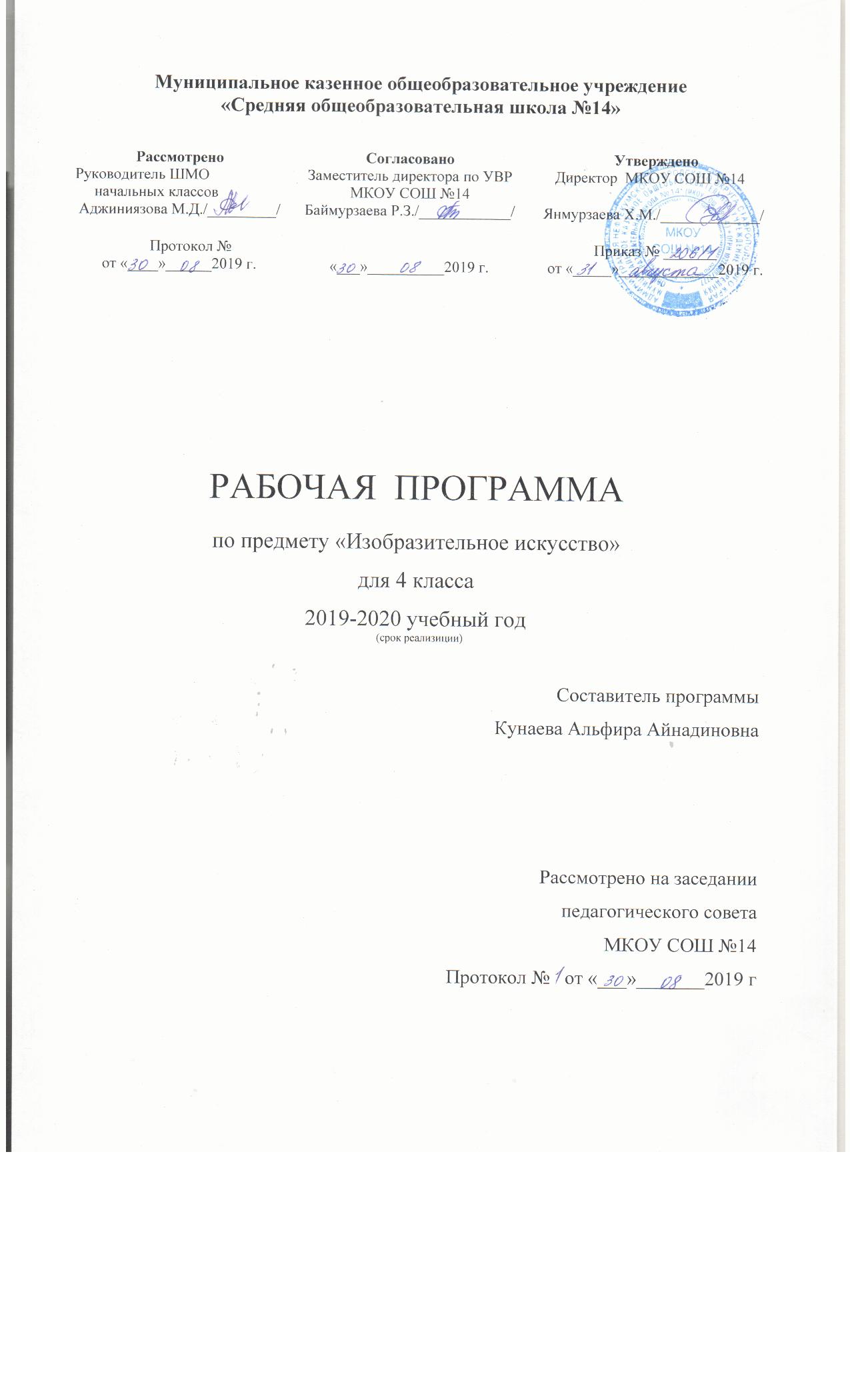 Содержание программы (34часа)   4 классКаждый народ-художник (изображение, украшение,  постройка в творчестве народов всей земли) Истоки родного искусства – 8 час.Пейзаж родной земли.Красота природы в произведениях русской живописи.Деревня — деревянный мир.Украшения избы и их значение.Красота человека.Образ русского человека в произведениях художников.Календарные праздники.Народные праздники (обобщение темы).Древние города нашей Земли – 7 час.Родной угол.Древние соборы. Города Русской земли.Древнерусские воины-защитники.Новгород. Псков. Владимир и Суздаль. Москва.Узорочье теремов.Пир в теремных палатах (обобщение темы).Каждый народ — художник- 11 час.Страна Восходящего солнца. Образ художественной культуры Японии.Образ женской красоты.Народы гор и степей.Юрта как произведение архитектуры.Города в пустыне.Древняя Эллада.Мифологические представления Древней Греции.Европейские города СредневековьяОбраз готического храма.Многообразие художественных культур в мире (обобщение темы).Искусство объединяет народы – 8 час.Материнство.Образ Богоматери в русском и западноевропейском искусстве.Мудрость старости.Сопереживание.Герои - защитники.Героическая тема в искусстве разных народов.Юность и надежды.Искусство народов мира (обобщение темы).Планируемые результаты.Личностные результаты отражаются в индивидуальных качественных свойствах учащихся, которые они должны преобразование в процессе освоения учебного предмета по программе «Изобразительное искусство»: чувство гордости за культуру и искусство Родины, своего города;уважительное отношение к культуре и искусству других народов нашей страны и мира в целом;понимание особой роли культуры и искусства в жизни общества и каждого отдельного человека;сформированность эстетических чувств, художественно-творческого мышления, наблюдательности и фантазии;сформированность эстетических потребностей (потребностей на общении с искусством, природой, потребностей в творческом отношении к окружающему миру, потребностей в самостоятельной практической творческой деятельности), ценностей и чувств;развитие этических чувств, доброжелательности и эмоционально—нравственной отзывчивости, понимания и сопереживания чувствам других людей;овладение навыками коллективной деятельности в процессе совместной творческой работ в команде одноклассников од руководством учителя;умение сотрудничать с товарищами в процессе совместной деятельности, соотносить свою часть рабаты с общим замыслом;умение обсуждать и анализировать собственную художественную деятельность и работу одноклассников с позиций творческих задач данной темы, с точки зрения содержания и средств его выражения.Метапредметные результаты характеризуют уровень сформулированности универсальных способностей учащихся, проявляющихся в познавательной и практической творческой деятельности:Познавательные:освоение способов решения проблем творческого и поискового характера;овладение умением творческого видения с позиций художника, т. е. умением сравнивать, анализировать, выделять главное, обобщать;формирование умения понимать причины успеха неуспеха учебной деятельности и способности конструктивно действовать даже в ситуациях неуспеха;освоение начальных форм познавательной и личностной рефлексии;овладение логическими действиями сравнения, анализа, синтеза, обобщения, классификации по родовидовым признакам;Регулятивные:умение планировать и грамотно осуществлять учебные действия в соответствии с поставленной задачей, находить варианты решения различных художественно-творческих задач;умение рационально строить самостоятельную творческую деятельность, умение организовать место занятий;осознанное стремление к освоению новых знаний и умений, к достижению более       высоких и оригинальных творческих результатов. Коммуникативные:овладение умением вести диалог, распределять функции и роли в процессе выполнения коллективной творческой работы;использование средств информационных технологий для решения различных учебно-творческих задач в процессе поиска дополнительного изобразительного материала, выполнение творческих проектов, отдельных упражнений по живописи, графике, моделированию и т. д.Предметные результаты характеризуют опыт учащихся в художественно-творческой деятельности, который приобретается и закрепляется в процессе освоения учебного предмета:сформированность основ художественной культуры, в том числе на материале художественной культуры родного края, эстетического отношения к миру; понимание красоты как ценности, потребности в художественном творчестве и в общении с искусством;овладение практическими умениями и навыками в восприятии, анализе и оценке произведений искусства;овладение элементарными практическими умениями и навыками в различных видах художественной деятельности (рисунке, живописи, скульптуре, художественном конструировании), а также в специфических формах художественной деятельности, базирующихся на ИКТ (цифровая фотография, видеозапись, элементы мультипликации и пр.);знание видов художественной деятельности: изобразительной (живопись, графика, скульптура), конструктивной (дизайна и архитектура), декоративной (народных и прикладные виды искусства);применение художественных умений, знаний и представлений в процессе выполнения художественно-творческих работ;способность узнавать, воспринимать, описывать и эмоционально оценивать несколько великих произведений русского и мирового искусства;умение обсуждать и анализировать произведения искусства,выражая суждения о содержании, сюжетах и выразительных средствах; усвоение названий ведущих художественных музеев Россиии художественных музеев своего региона;умение видеть проявления визуально-пространственных искусств в окружающей жизни: в доме, на улице, в театре, на празднике;способность использовать в художественно-творческой дельности различные художественные материалы и художественные техники;способность передавать в художественно-творческой деятельности характер, эмоциональных состояния и свое отношение к природе, человеку, обществу;освоение умений применять в художественно-творческой деятельности основы цветоведения, основы графической грамоты;овладение навыками моделирования из бумаги, лепки из пластилина, навыками изображения средствами аппликации и коллажа;умение характеризовать и эстетически оценивать разнообразие и красоту природы различных регионов нашей страны;умение рассуждать о многообразии представлений о красоте у народов мира, способности человека в самых разных природных условиях создавать свою самобытную художественную культуру;№п/п№п/пТема урокаКоличество часов Основные виды учебной деятельностиОсновные виды учебной деятельностиДатаДатаДатаИстоки родного искусства.  (8 часов)Истоки родного искусства.  (8 часов)Истоки родного искусства.  (8 часов)Истоки родного искусства.  (8 часов)Истоки родного искусства.  (8 часов)Истоки родного искусства.  (8 часов)Истоки родного искусства.  (8 часов)Истоки родного искусства.  (8 часов)Истоки родного искусства.  (8 часов)Истоки родного искусства.  (8 часов)Истоки родного искусства.  (8 часов)     1     1Пейзаж родной земли1Строить рассуждения в форме связи простых суждений об объекте, его строении. Учитывать правила в планировании и контроле способа решенияСтроить рассуждения в форме связи простых суждений об объекте, его строении. Учитывать правила в планировании и контроле способа решения    2    2Пейзаж родной земли1Участвовать в обсуждении содержания и выразительных средств. Понимать ценность искусства в соответствии гармонии человека с окружающим миром. Давать оценку своей работе и работе товарища по заданным критериямУчаствовать в обсуждении содержания и выразительных средств. Понимать ценность искусства в соответствии гармонии человека с окружающим миром. Давать оценку своей работе и работе товарища по заданным критериям    3    3   Деревня –   деревянный   мир1Проектировать изделие: создавать образ в соответствии с замыслом и реализовывать его.Строить рассуждения в форме связи простых суждений об объекте, его строении. Учитывать правила в планировании и контроле способа решения.Овладевать навыками коллективной деятельности, работать организованно в команде одноклассников под руководством учителяПроектировать изделие: создавать образ в соответствии с замыслом и реализовывать его.Строить рассуждения в форме связи простых суждений об объекте, его строении. Учитывать правила в планировании и контроле способа решения.Овладевать навыками коллективной деятельности, работать организованно в команде одноклассников под руководством учителя    4    4Деревня - деревянный мир1Овладевать навыками коллективной работы при выполнении учебных практических работ и реализации несложных проектов. Осуществлять самоконтроль и корректировку хода работы и конечного результатаОвладевать навыками коллективной работы при выполнении учебных практических работ и реализации несложных проектов. Осуществлять самоконтроль и корректировку хода работы и конечного результата    5    5 Красотачеловека1Осуществлять анализ объектов с выделением существенных и несущественных признаков; строить рассуждения в форме связи простых суждений об объекте. Осуществлять поиск информации, используя материалы представленных рисунков и учебника, выделять этапы работыОсуществлять анализ объектов с выделением существенных и несущественных признаков; строить рассуждения в форме связи простых суждений об объекте. Осуществлять поиск информации, используя материалы представленных рисунков и учебника, выделять этапы работы   6   6  Красотачеловека1Участвовать в обсуждении содержания и выразительных средств. Понимать ценность искусства в соответствии гармонии человека с окружающим миром. Давать оценку своей работе и работе товарища по заданным критериямУчаствовать в обсуждении содержания и выразительных средств. Понимать ценность искусства в соответствии гармонии человека с окружающим миром. Давать оценку своей работе и работе товарища по заданным критериям    7    7Народныепраздники1Проектировать изделие: создавать образ в соответствии с замыслом и реализовывать его. Осуществлять анализ объектов с выделением существенных и несущественных признаков; строить рассуждения в форме связи простых суждений об объектеПроектировать изделие: создавать образ в соответствии с замыслом и реализовывать его. Осуществлять анализ объектов с выделением существенных и несущественных признаков; строить рассуждения в форме связи простых суждений об объекте   8   8Народныепраздники(обобщениетемы)1Овладевать навыками коллективной работы при выполнении учебных практических работ и реализации несложных проектов. Осуществлять самоконтроль и корректировку хода работы и конечного результатаОвладевать навыками коллективной работы при выполнении учебных практических работ и реализации несложных проектов. Осуществлять самоконтроль и корректировку хода работы и конечного результатаДревние города нашей земли.   (7 часов)Древние города нашей земли.   (7 часов)Древние города нашей земли.   (7 часов)Древние города нашей земли.   (7 часов)Древние города нашей земли.   (7 часов)Древние города нашей земли.   (7 часов)Древние города нашей земли.   (7 часов)Древние города нашей земли.   (7 часов)Древние города нашей земли.   (7 часов)Древние города нашей земли.   (7 часов)Древние города нашей земли.   (7 часов)   9Родной уголРодной угол1Составлять план и последовательность действий. Осуществлять самоконтроль и корректировку хода работы и конечного результата.Участвовать в обсуждении содержания и выразительных средств.Понимать ценность искусства в соответствии гармонии человека с окружающим миром.Давать оценку своей работе и работе товарища по заданным критериямСоставлять план и последовательность действий. Осуществлять самоконтроль и корректировку хода работы и конечного результата.Участвовать в обсуждении содержания и выразительных средств.Понимать ценность искусства в соответствии гармонии человека с окружающим миром.Давать оценку своей работе и работе товарища по заданным критериям  10   Древние   соборы   Древние   соборы1Проектировать изделие: создавать образ в соответствии с замыслом и реализовывать его.Осуществлять анализ объектов с выделением существенных и несущественных признаков; строить рассуждения в форме связи простых суждений об объектеПроектировать изделие: создавать образ в соответствии с замыслом и реализовывать его.Осуществлять анализ объектов с выделением существенных и несущественных признаков; строить рассуждения в форме связи простых суждений об объекте   11  ГородаРусской земли  ГородаРусской земли1Участвовать в творческой деятельности при выполнении учебных практических работ и реализации несложных проектов. Осуществлять самоконтроль и корректировку хода работы и конечного результата. Формулировать собственное мнение и позициюVУчаствовать в творческой деятельности при выполнении учебных практических работ и реализации несложных проектов. Осуществлять самоконтроль и корректировку хода работы и конечного результата. Формулировать собственное мнение и позициюV  12Древнерусские воины- защитникиДревнерусские воины- защитники1Участвовать в обсуждении содержания и выразительных средств.Понимать ценность искусства в соответствии гармонии человека с окружающим миром.Давать оценку своей работе и работе товарища по заданным критериямУчаствовать в обсуждении содержания и выразительных средств.Понимать ценность искусства в соответствии гармонии человека с окружающим миром.Давать оценку своей работе и работе товарища по заданным критериям    13Новгород.Псков. Владимир и Суздаль. МоскваНовгород.Псков. Владимир и Суздаль. Москва1Участвовать в обсуждении содержания и выразительных средств.Понимать ценность искусства в соответствии гармонии человека с окружающим миром.Воспринимать, сравнивать, анализировать объекты, отмечать особенности формы и украшений.Осуществлять анализ объектов с выделением существенных и несущественных признаков; строить рассуждения в форме связи простых суждений об объектеУчаствовать в обсуждении содержания и выразительных средств.Понимать ценность искусства в соответствии гармонии человека с окружающим миром.Воспринимать, сравнивать, анализировать объекты, отмечать особенности формы и украшений.Осуществлять анализ объектов с выделением существенных и несущественных признаков; строить рассуждения в форме связи простых суждений об объекте   14 Узорочьетеремов Узорочьетеремов1Воспринимать, сравнивать, давать эстетическую оценку объекту.Проектировать изделие: создавать образ в соответствии с замыслом и реализовывать его.Строить рассуждения в форме связи простых суждений об объекте, его строении. Учитывать правила в планировании и контроле способа решенияВоспринимать, сравнивать, давать эстетическую оценку объекту.Проектировать изделие: создавать образ в соответствии с замыслом и реализовывать его.Строить рассуждения в форме связи простых суждений об объекте, его строении. Учитывать правила в планировании и контроле способа решения  15Пир в теремных палатах (обобщение темы)Пир в теремных палатах (обобщение темы)1Сотрудничать в процессе создания общей композиции. Овладевать навыками коллективной работы при выполнении учебных практических работ и реализации несложных проектов. Осуществлять самоконтроль и корректировку хода работы и конечного результатаСотрудничать в процессе создания общей композиции. Овладевать навыками коллективной работы при выполнении учебных практических работ и реализации несложных проектов. Осуществлять самоконтроль и корректировку хода работы и конечного результатаКаждый народ – художник.  (11 часов)Каждый народ – художник.  (11 часов)Каждый народ – художник.  (11 часов)Каждый народ – художник.  (11 часов)Каждый народ – художник.  (11 часов)Каждый народ – художник.  (11 часов)Каждый народ – художник.  (11 часов)Каждый народ – художник.  (11 часов)  16Страна восходящего солнца. Образ художественной культуры ЯпонииСтрана восходящего солнца. Образ художественной культуры Японии1Рассказывать о художественной культуре Японии , как об очень целостной, экзотичной и в то же время вписанной в современный мир.Умение видеть бесценную красоту каждого маленького момента жизни, внимание к красоте деталей, их многозначность и символический смысл. Рассказывать о традиционных постройках: о легких сквозных конструкциях построек с передвижными ширмами, отвечающих потребности быть в постоянном контакте с природой. Изображать природу через характерные детали. Использовать материалы: листы мягкой (можно оберточной) бумаги, обрезанные как свиток, акварель (или жидко взятая гуашь), тушь, мягкая кистьРассказывать о художественной культуре Японии , как об очень целостной, экзотичной и в то же время вписанной в современный мир.Умение видеть бесценную красоту каждого маленького момента жизни, внимание к красоте деталей, их многозначность и символический смысл. Рассказывать о традиционных постройках: о легких сквозных конструкциях построек с передвижными ширмами, отвечающих потребности быть в постоянном контакте с природой. Изображать природу через характерные детали. Использовать материалы: листы мягкой (можно оберточной) бумаги, обрезанные как свиток, акварель (или жидко взятая гуашь), тушь, мягкая кисть 17Страна восходящего солнца. Образ художественной культуры ЯпонииСтрана восходящего солнца. Образ художественной культуры Японии1Характеризовать образ женской красоты — изящные ломкие линии, изобразительный орнамент росписи японского платья- кимоно, отсутствие интереса к индивидуальности лица. Называть характерные особенности японского искусства: графичность, хрупкость и ритмическая асимметрия. Изображать японок в кимоно, передавать характерные черты лица, прически, волнообразные движения фигуры. (Вариант задания: выполнение в объёме или полу- объёме бумажной куклы в кимоно)Характеризовать образ женской красоты — изящные ломкие линии, изобразительный орнамент росписи японского платья- кимоно, отсутствие интереса к индивидуальности лица. Называть характерные особенности японского искусства: графичность, хрупкость и ритмическая асимметрия. Изображать японок в кимоно, передавать характерные черты лица, прически, волнообразные движения фигуры. (Вариант задания: выполнение в объёме или полу- объёме бумажной куклы в кимоно) 18Страна восходящего солнца. Образ художественной культуры ЯпонииСтрана восходящего солнца. Образ художественной культуры Японии1Объяснять особенности изображения, украшения и постройки в искусстве Японии. Называть традиционные праздники: «Праздник цветения виш ни-сакуры», «Праздник хризантем» и др.Создавать коллективное панно «Праздник цветения вишни- сакуры» или «Праздник хризантем» (плоскостной или пространственный коллаж). Использовать материалы: большие листы бумаги, гуашь или акварель, пастель, карандаши, ножницы, клейОбъяснять особенности изображения, украшения и постройки в искусстве Японии. Называть традиционные праздники: «Праздник цветения виш ни-сакуры», «Праздник хризантем» и др.Создавать коллективное панно «Праздник цветения вишни- сакуры» или «Праздник хризантем» (плоскостной или пространственный коллаж). Использовать материалы: большие листы бумаги, гуашь или акварель, пастель, карандаши, ножницы, клей 19Народы гор и степейНароды гор и степей1Рассказывать о разнообразии природы нашей планеты и способности человека жить в самых разных природных условиях. Объяснять связь художественного образа культуры с природными условиями жизни народа.Видеть изобретательность человека в построении своего мира. Называть природные мотивы орнамента, его связь с разнотравным ковром степи. Изображать жизнь в степи и красоты пустых пространств (развитие живописных навыков). Использовать материалы: гуашь, кисти, бумагуРассказывать о разнообразии природы нашей планеты и способности человека жить в самых разных природных условиях. Объяснять связь художественного образа культуры с природными условиями жизни народа.Видеть изобретательность человека в построении своего мира. Называть природные мотивы орнамента, его связь с разнотравным ковром степи. Изображать жизнь в степи и красоты пустых пространств (развитие живописных навыков). Использовать материалы: гуашь, кисти, бумагу 20Народы гор и степейНароды гор и степей1Продолжение работы. Изображать жизнь в степи и красоты пустых пространств (развитие живописных навыков).Использовать материалы: гуашь, кисти, бумагуПродолжение работы. Изображать жизнь в степи и красоты пустых пространств (развитие живописных навыков).Использовать материалы: гуашь, кисти, бумагу 21 Города в пустыне Города в пустыне1Рассказывать о городах в пустыне.Видеть орнаментальный характер культуры.Создавать образ древнего среднеазиатского города (аппликация на цветной бумаге или макет основных архитектурных построек).Использовать материалы: цветная бумагу, мелки, ножницы, клейРассказывать о городах в пустыне.Видеть орнаментальный характер культуры.Создавать образ древнего среднеазиатского города (аппликация на цветной бумаге или макет основных архитектурных построек).Использовать материалы: цветная бумагу, мелки, ножницы, клей 22  ДревняяЭллада  ДревняяЭллада1Рассказывать об особом значении искусства Древней Греции для культуры Европы и России. Определять храм как совершенное произведение разума человека и украшение пейзажа. Видеть красоту построения человеческого тела — «архитектуру» тела, воспетую греками. Изображать греческий храм (полуобъёмные или плоские аппликации для панно или объёмное моделирование из бумаги: изображать фигуры олимпийских спортсменов и участников праздничного шествия;Использовать материалы: бумагу, ножницы, клей; гуашь, кистиРассказывать об особом значении искусства Древней Греции для культуры Европы и России. Определять храм как совершенное произведение разума человека и украшение пейзажа. Видеть красоту построения человеческого тела — «архитектуру» тела, воспетую греками. Изображать греческий храм (полуобъёмные или плоские аппликации для панно или объёмное моделирование из бумаги: изображать фигуры олимпийских спортсменов и участников праздничного шествия;Использовать материалы: бумагу, ножницы, клей; гуашь, кисти 23  ДревняяЭллада  ДревняяЭллада1 Рассказывать о повседневной жизни.Называть праздники: Олимпийские игры, праздник Великих Панафиней.Определять особенности изображения, украшения и постройки в искусстве древних греков. Приобретать навыки создания коллективного панно «Древнегреческий праздник» (пейзаж, храмовые постройки, праздничное шествие или Олимпийские игры).Использовать материалы: бумагу, ножницы, клей; гуашь, кисти Рассказывать о повседневной жизни.Называть праздники: Олимпийские игры, праздник Великих Панафиней.Определять особенности изображения, украшения и постройки в искусстве древних греков. Приобретать навыки создания коллективного панно «Древнегреческий праздник» (пейзаж, храмовые постройки, праздничное шествие или Олимпийские игры).Использовать материалы: бумагу, ножницы, клей; гуашь, кисти  24Европейские города средневековьяЕвропейские города средневековья1Знакомиться с образом готических городов средневековой Европы: узкие улицы и сплошные фасады каменных домов. Видеть красоту готического храма, его величие и устремленность вверх, готические витражи и производимое ими впечатление.Рассказывать о ратуше и центральной площади города, о городской толпе, сословном разделении людей. Рассматривать средневековые готические костюмы, их вертикальные линии, удлиненные пропорции. Подготовительный этап: изучать архитектуру, одежду человека и его окружение (предметный мир) европейских городов средневековьяЗнакомиться с образом готических городов средневековой Европы: узкие улицы и сплошные фасады каменных домов. Видеть красоту готического храма, его величие и устремленность вверх, готические витражи и производимое ими впечатление.Рассказывать о ратуше и центральной площади города, о городской толпе, сословном разделении людей. Рассматривать средневековые готические костюмы, их вертикальные линии, удлиненные пропорции. Подготовительный этап: изучать архитектуру, одежду человека и его окружение (предметный мир) европейских городов средневековья 25Европейские города средневековьяЕвропейские города средневековья1 Видеть единство форм костюма и архитектуры, общее в их конструкции и украшениях. Создавать панно «Площадь средневекового города» (или «Праздник цехов ремесленников на городской площади»). Использовать материалы: цветную и тонированную бумагу, гуашь, кисти (или пастель), ножницы, клей  Видеть единство форм костюма и архитектуры, общее в их конструкции и украшениях. Создавать панно «Площадь средневекового города» (или «Праздник цехов ремесленников на городской площади»). Использовать материалы: цветную и тонированную бумагу, гуашь, кисти (или пастель), ножницы, клей 26Многообразие художественных культур в мире (обобщение темы)Многообразие художественных культур в мире (обобщение темы)1Рассуждать о богатстве и многообразии художественных культур народов мира. Объяснять влияние особенностей природы на характер традиционных построек, гармонию жилья с природой, образ красоты человека, народные праздники (образ благополучия, красоты, счастья в представлении этого народа). Осознать как прекрасное то, что человечество столь богато разными художественными культурами. Участвовать в выставке работ и беседе на тему «Каждый народ — художник».Понимать разности творческой работы в разных культурахРассуждать о богатстве и многообразии художественных культур народов мира. Объяснять влияние особенностей природы на характер традиционных построек, гармонию жилья с природой, образ красоты человека, народные праздники (образ благополучия, красоты, счастья в представлении этого народа). Осознать как прекрасное то, что человечество столь богато разными художественными культурами. Участвовать в выставке работ и беседе на тему «Каждый народ — художник».Понимать разности творческой работы в разных культурахИскусство объединяет народы.   (8 часов)Искусство объединяет народы.   (8 часов)Искусство объединяет народы.   (8 часов)Искусство объединяет народы.   (8 часов)Искусство объединяет народы.   (8 часов)Искусство объединяет народы.   (8 часов)Искусство объединяет народы.   (8 часов)2727 Урок введения в новую тему       1 Урок введения в новую тему       1 Урок введения в новую тему       1Рассказывать о своих впечатлениях от общения с произведениями искусства, анализировать выразительные средства произведений.Развивать навыки творческого восприятия произведений искусства и композиционного изображения.Изображать (по представлению) образ матери и дитя, их единства, ласки, т. е. отношения друг к другу.Использовать материалы: гуашь, кисти или пастель, бумага2828    Урок-проект                          1    Урок-проект                          1    Урок-проект                          1Продолжение работы. Изображать (по представлению) образ матери и дитя, их единства, ласки, т. е. отношения друг к другу.Использовать материалы: гуашь, кисти или пастель, бумага 29Мудростьстарости1Наблюдать проявления духовного мира в лицах близких людей.Видеть выражение мудрости старости в произведениях искусства (портреты Рембрандта, автопортреты Леонардо да Винчи, Эль Греко и т.д.). Создавать изображение любимого пожилого человека, передавать стремление выразить его внутренний мир. Использовать материалы: гуашь или мелки, пастель, бумагаУчаствовать в обсуждении содержания и выразительных средств.Понимать ценность искусства в соответствии гармонии человека с окружающим миром.Давать оценку своей работе и работе товарища по заданным критериям 30Сопережи-вание1Рассуждать о том, что искусство разных народов несет в себе опыт сострадания, сочувствия, вызывает сопереживание зрителя.Учиться видеть изображение печали и страдания в искусстве.Создавать рисунок с драматическим сюжетом, придуманным автором (больное животное, погибшее дерево и т. п.). Использовать материалы: гуашь (черная или белая), кисти, бумагаОсуществлять анализ объектов с выделением существенных и несущественных признаков; строить рассуждения в форме связи простых суждений об объекте. Участвовать в обсуждении содержания и выразительных средств.Понимать ценность искусства в соответствии гармонии человека с окружающим миром 31Герои-защитники1Рассуждать о том, что все народы имеют своих героев-за- щитников и воспевают их в своем искусстве.Выполнять лепку эскиза памятника герою.Использовать материалы: пластилин, стеки, дощечкаУчаствовать в обсуждении содержания и выразительных средств.Понимать ценность искусства в соответствии гармонии человека с окружающим миром.Давать оценку своей работе и работе товарища по заданным критериям  32Юность и надежды1Рассуждать о том, что в искусстве всех народов присутствуют мечта, надежда на светлое будущее, радость молодости и любовь к своим детям. Выполнять изображение радости детства, мечты о счастье, подвигах, путешествиях, открытиях.Использовать материалы: гуашь, кисти или мелки, бумагаСтроить рассуждения в форме связи простых суждений об объекте, его строении. Учитывать правила в планировании и контроле способа решения 33- 34Искусство народов мира (обобщение темы)1Рассказывать об особенностях художественной культуры разных (знакомых по урокам) народов, об особенностях понимания ими красоты.Объяснять, почему многообразие художественных культур (образов красоты) является богатством и ценностью всего мира.Обсуждать и анализировать свои работы и работы одноклассников с позиций творческих задач, с точки зрения выражения содержания в работе. Участвовать в обсуждении выставкиОсуществлять анализ объектов с выделением существенных и несущественных признаков; строить рассуждения в форме связи простых суждений об объекте. Строить рассуждения в форме связи простых суждений об объекте, его строении